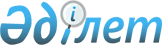 Комиссия құрамы туралы
					
			Күшін жойған
			
			
		
					Қазақстан Республикасы Премьер-Министрiнiң 1997 жылғы 26 маусымдағы N 197 Өкiмi. Күші жойылды - Қазақстан Республикасы Үкіметінің 2011 жылғы 16 ақпандағы № 141 Қаулысымен

      Ескерту. Күші жойылды - ҚР Үкіметінің 2011.02.16 № 141 Қаулысымен.      1. "Байқоңыр" кешенi бойынша қазақстан-ресей Үкiметаралық комиссиясының қазақстан жағының жаңа құрамы бекiтiлсiн:     Есенғарин Н.Қ.           - Қазақстан Республикасы Премьер-                                Министрiнiң бiрiншi орынбасары,                                тең төраға     Қалыбаев А.А.            - Қазақстан Республикасының Ғылым                                министрлiгi - Ғылым академиясы                                Ұлттық аэроғарыш агенттiгiнiң                                директоры     Комиссия мүшелерi:     Әбдiкамалов О.Ә.         - Қазақстан Республикасы Қаржы                                министрлiгiнiң Мемлекеттiк мүлiк                                пен активтердi басқару жөнiндегi                                департаментiнiң директоры     Әбiлхатаев М.К.          - Қазақстан Республикасы Iшкi iстер                                вице-министрi     Ақанов А.А.              - Қазақстан Республикасы Денсаулық                                сақтау вице-министрi     Алесин В.И.              - Қазақстан Республикасы Сыртқы                                iстер вице-министрi     Аханов С.А.              - Қазақстан Республикасы Ұлттық Банкi                                төрағасының орынбасары (келiсiм                                бойынша)     Әшiмов Н.С.              - Қазақстан Республикасы Экономика                                және сауда вице-министрi     Бейiшев К.С.             - Қазақстан Республикасы Экология                                және биоресурстар вице-министрi     Бертiсбаев Н.Б.          - Қазақстан Республикасы Энергетика                                және табиғи ресурстар министрлiгiнiң                                электр энергетикасы директорының                                орынбасары     Борисов В.М.             - Қазақстан Республикасы Әдiлет                                министрлiгiнiң Жылжымайтын мүлiк                                пен заңды тұлғаларды тiркеу                                агенттiгiнiң директоры     Жарболов А.П.            - Қазақстан Республикасы Қорғаныс                                министрiнiң бiрiншi орынбасары -                                Қарулы Күштер Бас штабының бастығы     Жақыпбаев К.Т.           - Қазақстан Республикасы Мемлекеттiк                                тергеу комитетi департаментiнiң                                бастығы (келiсiм бойынша)     Кирданов В.Д.            - Қазақстан Республикасы Мемлекеттiк                                кеден комитетi төрағасының                                орынбасары     Мұқашев Ж.Ж.             - Қазақстан Республикасының Қаржы                                вице-министрi     Пилат Т.Л.               - Қазақстан Республикасы Еңбек және                                халықты әлеуметтiк қорғау                                министрлiгiнiң Жұмыспен қамту                                және еңбек қатынастары                                департаментiнiң директоры     Рябцев А.Д.              - Қазақстан Республикасы Ауыл                                шаруашылығы министрлiгiнiң Су                                ресурстары жөнiндегi комитет                                төрағасының орынбасары     Сәлiмов Б.Ө.             - Қазақстан Республикасы Көлiк және                                коммуникациялар министрлiгiнiң Әуе                                кеңiстiгiн пайдалану және азаматтық                                авиация қызметi жөнiндегi комитет                                төрағасының мiндетiн атқарушы     Сапарбаев Б.М.           - Қызылорда облысының әкiмi     Сейдуманов С.Т.          - Қазақстан Республикасы Бiлiм және                                мәдениет министрлiгiнiң Үйлестiру                                және бақылау департаментiнiң                                директоры     Сизов А.П.               - Қазақстан Республикасы Ауыл                                шаруашылығы министрлiгiнiң Жер                                ресурстарын басқару жөнiндегi                                комитет төрағасының орынбасары     Тiлепалдинов Р.Т.        - Қазақстан Республикасы Ұлттық                                қауiпсiздiк комитетi төрағасының                                орынбасары (келiсiм бойынша)     Хитрин Ю.А.              - Қазақстан Республикасы Бас                                Прокурорының орынбасары - Бас                                әскери прокуроры (келiсiм бойынша)     Ужкенов Б.С.             - Қазақстан Республикасы Энергетика                                және табиғи ресурстар министрлiгiнiң                                Геология жер қойнауын қорғау және                                пайдалану комитетi төрағасының                                орынбасары 

       2. Қазақстан Республикасы Премьер-Министрiнiң 1995 жылғы 14 наурыздағы N 105 өкiмiнiң күшi жойылған деп танылсын. 



 

      Премьер-Министр 

 
					© 2012. Қазақстан Республикасы Әділет министрлігінің «Қазақстан Республикасының Заңнама және құқықтық ақпарат институты» ШЖҚ РМК
				